решениеСовета народных депутатовмуниципального образования«Кошехабльский район»Об  итогах деятельности Совета народных депутатов муниципального образования «Кошехабльский район» за 2023 год       Заслушав отчет об итогах деятельности Совета народных депутатов муниципального образования «Кошехабльский район» за 2023 год, руководствуясь п.5 статьи 21 Устава МО «Кошехабльский район», Совет народных депутатов муниципального образования «Кошехабльский район»                                                        решил: 1. Принять к сведению отчет об итогах деятельности Совета народных депутатов муниципального образования «Кошехабльский район» за 2023 год (прилагается).2. Опубликовать отчет об итогах деятельности Совета народных депутатов муниципального образования  «Кошехабльский район» за 2023 год  на официальном сайте администрации муниципального образования «Кошехабльский район».3. Настоящее решение вступает в силу со дня его принятия. Председатель  Совета  народных депутатов муниципального образования«Кошехабльский район»                                                       А.В. Брянцева. Кошехабль16 февраля 2024 года№ 69-5Отчетпредседателя Совета  народных депутатовмуниципального образования Кошехабльский райончетвертого созыва о проведенной работе  за 2023 годУважаемый Заур Аскарбиевич, уважаемые депутаты, уважаемые приглашенные! В соответствии с Федеральным законом от 06 октября 2003 года N 131-ФЗ "Об общих принципах организации местного самоуправления в Российской Федерации", (далее 131-ФЗ от 06.10.2003г.) Уставом муниципального образования «Кошехабльский район»  представляю вашему вниманию отчет за 2023 год о результатах работы Совета народных депутатов муниципального образования «Кошехабльский район». Вся работа районного представительного органа Кошехабльского района строится в соответствии с теми приоритетами и задачами, которые ставит перед нами Президент и Правительство Российской Федерации, Глава Республики и Правительство Республики Адыгея,  Госсовет –Хасэ и, конечно же, в соответствии с теми вопросами и обращениями, решение которых прежде всего необходимо для жителей нашего муниципального образования. Организация деятельности Совета народных депутатов, Председателя осуществлялась в соответствии со 131-ФЗ, Уставом   муниципального образования «Кошехабльский район», Регламентом Совета народных депутатов, на основе плана нормотворческой деятельности Совета народных депутатов на 2023 год.Депутатский корпус района состоит из 22 избранных депутатов, осуществляющих свои полномочия на непостоянной основе, совмещая депутатскую деятельность с выполнением трудовых обязанностей по месту основной работы и один Председатель на постоянной основе. В состав депутатского корпуса входят руководители учреждений, организаций, предприниматели, работники образования, сельского хозяйства – люди, умеющие принимать важные решения и нести за них ответственность. Партийный состав Совета народных депутатов представлен партиями Единая Россия, КПРФ, ЛДПР, Справедливая Россия и Новые люди.   Для предварительного рассмотрения и подготовки вопросов, относящихся  к компетенции районного Совета депутатов, сформированы 5 постоянных депутатских комиссий.Деятельность Совета  осуществлялась коллегиально, основной формой работы являлись сессии. Заседания проводились чаще, чем установлено Регламентом (по регламенту – не реже одного раза в 3 месяца). Всего за отчетный период проведено 9 сессий Совета народных депутатов муниципального образования «Кошехабльский район», проводились  заседания депутатской фракции "ЕДИНАЯ РОССИЯ", работали депутатские комиссии. Средняя явка депутатов на сессиях составила – 76%. 	На заседаниях Совета народных депутатов  было принято 48  решений, из них 23 решения нормативно-правового  характера. Все принятые нормативно правового акты были направлены в Комитет по взаимодействию с органами местного самоуправления Республики Адыгея, для дальнейшего опубликования и размещения.                  Хочу остановиться на основных моментах деятельности:          Основным нормативно правовым актом муниципального образования является Устав. Принятие Устава и внесение в него изменений находится в компетенции представительного органа.           В отчетном периоде,  проведено одно публичное слушание, по результатам которого в 17 статей Устава МО «Кошехабльский район» внесены изменения. Кроме того, среди важных принятых решений, принятых Советом народных депутатов, можно назвать следующие решения:Утверждение Положения о Контрольно-счетной палате МО «Кошехабльский район» в новой редакции;Утверждение Положения о Доске Почета МО «Кошехабльский район» в новой редакции;Внесение изменений в Положение о комиссии по соблюдению требований к служебному поведению муниципальных служащих и урегулированию конфликта интересов на муниципальной службе, образуемой в муниципальном образовании Кошехабльский район»;Внесение изменений Положение о денежном вознаграждении лиц, замещающих  муниципальные должности  и денежном содержании муниципальных служащих МО «Кошехабльский район».Большую долю работы Совета народных депутатов муниципального образования «Кошехабльский район»  составляет исполнение контрольных функций.- В 2023 году на сессиях Совета  народных депутатов муниципального образования «Кошехабльский район»  заслушаны отчеты о деятельности:-  Главы муниципального образования «Кошехабльский район»,  -  Начальника отдела МВД России по Кошехабльскому району,-  председателя Контрольно - счетной палаты Кошехабльского района;   – начальника отдела имущественных отношений администрации муниципального образования «Кошехабльский район»;- информацию начальника управления образования о подготовке школ  к новому учебному году;-информацию заместителя главы администрации МО «Кошехабльский район» по строительству, архитектуре и жилищно - коммунальному хозяйству о реализации национальных проектов.Среди важнейших муниципально-правовых актов, утвержденных Советом народных депутатов, является бюджет муниципального образования и решения о внесении изменений и дополнений к нему.В соответствии с полномочиями Совета в 2023 году одобрен отчет об исполнении бюджета за 2022 год и утвержден бюджет муниципального образования за 2024 год и на плановый период 2025 и 2026 годов. В течение года вносились поправки, связанные с необходимостью корректировки показателей бюджета.         За отчетный период, в рамках выполнения мероприятий по противодействию коррупции, в соответствии с требованиями действующего законодательства, депутаты представили сведения о доходах, расходах, об имуществе и обязательствах имущественного характера, без нарушений и в установленный законодательством срок. Данные сведения были направлены в Управление Главы Республики Адыгея по профилактике коррупционных и иных правонарушений и размещены на официальной странице Совета народных депутатов. Важным направлением в деятельности Совета народных депутатов муниципального образования «Кошехабльский район» является прием граждан, который позволяет оказывать адресную помощь населению. Так, за отчетный период, мною и депутатами были приняты 40 граждан. Все обращения зарегистрированы и приняты в работу, по некоторым сделаны запросы и даны ответы,  пояснения.           Хочется поблагодарить руководства всех федеральных, региональных муниципальных  структур,  которые в тесном взаимодействии принимали участие в решении возникающих проблем и вопросов граждан.Депутаты района ежегодно принимают участие в сходах граждан (конференциях), проводимых в сельских поселениях Кошехабльского района. 2023 год не стал исключением. В течение отчетного периода с 31 октября по 28 ноября, прошли сходы граждан во всех сельских поселениях района, на которых были подняты вопросы, касающиеся состояния дорог, здравоохранения, трудоустройства, оказания материальной помощи и др.В 2023 году прошли выборы глав администраций в Вольненском и Кошехабльском сельских поселениях, где в комиссиях по отбору кандидатов работали депутаты райсовета.После избрания нового главы администрации Кошехабльского сельского поселения, инициативной группой депутатов была организована встреча с главой, где были подняты и обсуждены все  проблемы районного центра, поставлены задачи и определены пути их решения.С началом проведения специальной военной операции, всем ветвям власти нашей страны были даны поручения по оказанию помощи семьям мобилизованных, контрактников и добровольцев, принимающих участие в данной спец. операции. Депутатский корпус района также не остается в стороне и оказывает посильную помощь семьям мобилизованных, контрактников и добровольцев, принимающих участие в  специальной военной операции. Депутаты Совета народных депутатов оказали помощь Натырбовскому волонтерскому фонду «Добрые сердца», деятельность которой направлена на изготовление маскировочных сетей для наших бойцов.В канун праздников – Дня защитника Отечества, Международного женского дня, Дня матери депутаты района приняли участие в поздравлении семей мобилизованных, находящихся в зоне СВО.На территории района продолжается строительство социально -значимых объектов инфраструктуры.В Кошехабльском районе реализуются федеральные и республиканские  программы такие как: «Комплексное развитие сельских территорий», «Национальные проекты», «Обеспечение доступным и комфортным жильём и коммунальными услугами» и другие.Предприниматели из депутатского корпуса приняли участие в софинансировании реализующихся программ, проверяли ход работ и учувствовали в открытии объектов.  Совет народных депутатов ежегодно принимает участие в культурно – массовых мероприятиях, направленных на патриотическое воспитание подрастающего поколения и молодежи, поддержания здорового образа жизни, профилактику табакокурения, наркомании и алкоголизма, соблюдения правил дорожного движения и др. В декабре 2023 года, в стенах физкультурно-оздоровительного комплекса в ауле Кошехабль был организован и профинансирован депутатами турнир по мини-футболу среди детей, в котором приняли участие команды соседних районов Республики Адыгея и Краснодарского края. Детям были вручены кубки, медали, грамоты и денежные призы. После окончания турнира, для всех участников и организаторов турнира был организован полноценный обед.Традиционным стало наше участие в «Елке желаний», где у нас есть возможность очередной раз порадовать детишек из малообеспеченных семей и детей, с ограниченными возможностями здоровья. Помимо этого, депутаты района приняли участие в формировании новогодних подарков для детей участников СВО. Наше участие в подобных мероприятиях будет постоянным.            В целях поощрения граждан, коллективов, внесших большой вклад в развитие района, по решениям и ходатайствам депутатов и распоряжениями председателя Совета, в 2023 году награждены Почетными грамотами Совета народным депутатов и Благодарственными письмами Государственного Совета-Хасэ Республики Адыгея, к профессиональным праздникам, юбилеям, значимым мероприятиям 16 человек.Деятельность депутатского корпуса регулярно освещается в средствах массовой информации, на сайте администрации  муниципального образования «Кошехабльский район»,  в районной газете «Кошехабльские вести», социальных сетях таких, как: Телеграмм, Одноклассники и Вконтакте. 
        Максимально качественно решать вопросы, касающиеся жизни района, можно только путем выстраивания рабочего конструктивного взаимодействия и поддержания постоянного диалога между всеми органами местного самоуправления. В проведении каждого заседания Совета народных депутатов  активное участие принимают: Глава района, его заместители,  руководители структурных подразделений Администрации, представители Контрольно-счетной палаты, главы сельских поселений представители и общественных организаций.          Как Председатель районного Совета, я учувствовал в республиканских совещаниях, заседаниях Государственного Совета-Хасэ, принимал участие в районных планерных совещаниях, работе комиссий, заседаниях, проводимых главой района, а также, практически во всех культурно-массовых мероприятиях, организуемых администрацией района и общественными организациями.           Совет народных депутатов в своей деятельности взаимодействует с прокуратурой района, представители которой, приглашаются на сессии райсовета и оказывают консультативную помощь при разработке проектов нормативно правовых актов. Все проекты решений, имеющие нормативно-правовой характер, проходят правовую экспертизу в прокуратуре Кошехабльского района. Исходя из новых правил и сроков взаимодействия прокуратуры и Совета народных депутатов, весь документооборот осуществляется  в срок, и в установленном порядке.             На все 23 нормативно - правовых акта, принятых в отчетном году, были даны положительные заключения прокуратуры района.           За отчетный период, прокуратурой района было направлено 2 протеста, касающиеся ранее принятых НПА. Данные протесты были оперативно отработаны, и результаты направлены в прокуратуру.                   Безусловно, такое тесное взаимодействие позволяет оперативно учитывать замечания и предложения надзорного органа, положительно сказывающиеся на качестве муниципального правотворчества.          Уважаемые депутаты, я убежден, что мы с высокой степенью ответственности продолжим свою работу и единой командой, совместно с Главой района, администрацией направим силы и возможности на улучшение социально-экономической ситуации нашего муниципального образования.           Наши депутаты разные по возрасту, роду занятий, политическими взглядами, но все в одинаковой степени ответственны и неравнодушны к районным делам, нуждами населения.          Наша первоочередная задача – сделать все от нас зависящее для процветания  нашего района, а это результат совместного труда администрации района, поселений, депутатов всех уровней, тружеников нашего района.           От имени депутатов выражаю свою благодарность нашим коллегам – депутатам, представляющим Кошехаблський район в Государственном Совете-Хасэ, Главе Кошехабльского района Хамирзову Зауру Аскарбиевичу и его заместителям, администрации района, главам поселений, депутатам сельских поселений, прокуратуре, МВД, общественным организациям, за сотрудничество в нашей общей работе на благо жителей Кошехабльского района. Спасибо всем нашим избирателям – жителям района, за то, что вы доверяете нам ваши проблемы. Ваши предложения и инициативы, критика очень важна для работы депутатского корпуса района.         В конце своего выступления хотелось бы отметить, что 2024 год будет насыщен общественно-политическими мероприятиями, основным из которых являются выборы Президента Российской Федерации и  90-летие Кошехабльского района. Убежден, что депутатский корпус с высокой степенью ответственности подойдет к проведению данных мероприятий.          С уважением, председатель Совета народных депутатов Кошехабльского района – Брянцев Александр Валентинович.         Доклад окончен. Спасибо за внимание. АДЫГЭ РЕСПУБЛИКМУНИЦИПАЛЬНЭ ОБРАЗОВАНИЕУ«Кощхьаблэ районным»и народнэ депутатхэм я Совет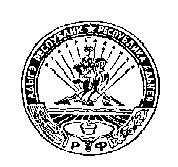 РЕСПУБЛИКА АДЫГЕЯСовет народных депутатовМуниципального образования«КОШЕХАБЛЬСКИЙ РАЙОН»